Zapraszamy do Związku Miast Polskich!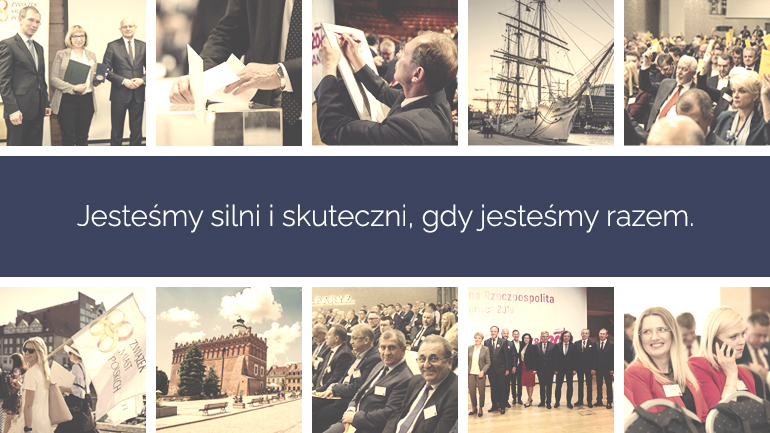 Ruszyła właśnie akcja online zapraszająca do Związku Miast Polskich. Ponad 600 miast w Polsce otrzyma list Prezesa ZMP w tej sprawie wraz z innymi materiałami informacyjnymi o naszej działalności.Prezes ZMP, Zygmunt Frankiewicz, w liście zapraszający do przystąpienia do Związku Miast Polskich, który w najbliższym czasie trafi do skrzynek mailowych ponad 600 miast w Polsce na ręce prezydentów, burmistrzów oraz przewodniczących rad, zwraca uwagę m.in. na to, że ostatni okres jest szczególnie trudny dla samorządu i może być kluczowy dla przyszłości miast w Polsce.„Dzisiaj są nam potrzebne «wszystkie ręce na pokładzie». (…) Pojedynczy burmistrz czy prezydent nie ma możliwości przeciwstawić się osłabianiu samorządności w Polsce. (…) Dlatego w tym newralgicznym okresie, kiedy trwa jeszcze epidemia, a już wkrótce – mam nadzieję – będziemy z niej wychodzić, gdy będą podejmowane istotne decyzje dla przyszłości naszego kraju, tak ważne jest, aby zmobilizować i zaangażować samorządy wszyst­kich miast do współdziałania w ramach ZMP. (…) Nasza skuteczność zależy od wielu czynników, w tym także od siły Związku, a ta siła to jego liczebność. Należą do nas miasta małe, średnie i te największe. Obecnie liczymy 336 członków. Wzrost tej liczby na pewno pomoże uczynić nasz głos bardziej słyszalnym. (…)”. – pisze do miast senator Z. Frankiewicz.Więcej informacji (w tym infografiki) na temat naszej działalności oraz o tym, jak przystąpić do ZMP, można znaleźć w zakładce specjalnie dedykowanej dla nowych miast -  https://www.miasta.pl/zaproszenie.Kontakt:Joanna Proniewicz, rzecznik prasowy ZMP, joanna.proniewicz@zmp.poznan.pl, tel. 601 312 741Związek Miast Polskich Informacja prasowa19 kwietnia 2021 r.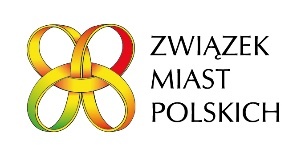 